商品期货套利机会跟踪 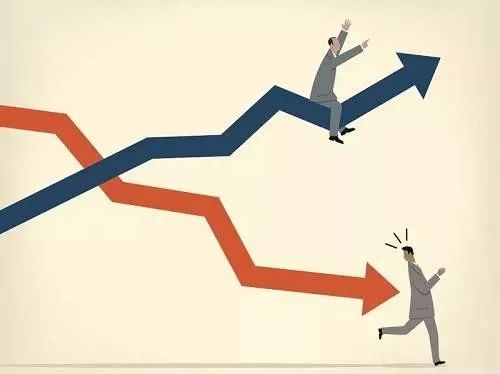 白糖跨期套利白糖单边上周波动平稳，91月跨季价差操作单独还是非常大，15月价差短期以买开为主，从上周来看走势仍是按着预期走，仍按照原先策略120左右买开，140-150止盈，100以下可以择机止损。棉花跨期套利贸易战有了新的进展，短期利多棉花，棉花91月价差上周走势持稳，-600以下的价差可以尝试少量买开。15月价差虽然时间比较远，但机会合适也可参加，短期-550附近可以少量尝试参与买开。 玉米跨期套利玉米上周继续小幅下探，无论基本面还是技术面短期玉米都到了相对低的位置，短期进口高粱事件会对玉米行情造成小的冲击，但对大的判断影响不大，价差方面91月-70附近逐渐买开进场，15月价差也可少量操作，-65到-70少量买开进场。免责声明：本研究报告由金鹏经济研究所提供，其中观点仅代表分析师个人观点，出现的价位及操作建议仅体现分析师个人分析思路，分析师力求报告内容所述信息的可靠、准确及完整，但不保证报告所述信息及结论的准确性。本报告所提出的观点、结论和建议仅供投资者参考，不能当然作为投资研究决策的依据，也不能成为本公司承担明示或暗示的道义或法律责任的依据。 